SABITH SANALSABITH SANALSABITH SANALSABITH SANAL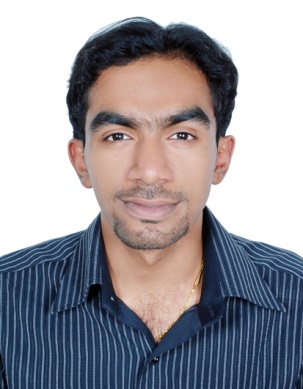 CAREER OBJECTIVE:Intend to seek a challenging career that offers opportunity to explore more avenues in reputed organization by utilizing my domain knowledge and to gain more exposure towards professional growth. To work as a key player in creative environments and achieve higher standards.CAREER OBJECTIVE:Intend to seek a challenging career that offers opportunity to explore more avenues in reputed organization by utilizing my domain knowledge and to gain more exposure towards professional growth. To work as a key player in creative environments and achieve higher standards.CAREER OBJECTIVE:Intend to seek a challenging career that offers opportunity to explore more avenues in reputed organization by utilizing my domain knowledge and to gain more exposure towards professional growth. To work as a key player in creative environments and achieve higher standards.CAREER OBJECTIVE:Intend to seek a challenging career that offers opportunity to explore more avenues in reputed organization by utilizing my domain knowledge and to gain more exposure towards professional growth. To work as a key player in creative environments and achieve higher standards.CAREER OBJECTIVE:Intend to seek a challenging career that offers opportunity to explore more avenues in reputed organization by utilizing my domain knowledge and to gain more exposure towards professional growth. To work as a key player in creative environments and achieve higher standards.SKILL SET:Good communication and presentation skills.Quick Adaptability and learning new things with minimal guidance.Good team player and qualities with positive attitude.Passionate about using domain knowledge and technologies towards hi-tech environmentsWillingness to learn new ideas and factors.SKILL SET:Good communication and presentation skills.Quick Adaptability and learning new things with minimal guidance.Good team player and qualities with positive attitude.Passionate about using domain knowledge and technologies towards hi-tech environmentsWillingness to learn new ideas and factors.SKILL SET:Good communication and presentation skills.Quick Adaptability and learning new things with minimal guidance.Good team player and qualities with positive attitude.Passionate about using domain knowledge and technologies towards hi-tech environmentsWillingness to learn new ideas and factors.SKILL SET:Good communication and presentation skills.Quick Adaptability and learning new things with minimal guidance.Good team player and qualities with positive attitude.Passionate about using domain knowledge and technologies towards hi-tech environmentsWillingness to learn new ideas and factors.SKILL SET:Good communication and presentation skills.Quick Adaptability and learning new things with minimal guidance.Good team player and qualities with positive attitude.Passionate about using domain knowledge and technologies towards hi-tech environmentsWillingness to learn new ideas and factors.EDUCATIONAL QUALIFICATION:EDUCATIONAL QUALIFICATION:EDUCATIONAL QUALIFICATION:EDUCATIONAL QUALIFICATION:EDUCATIONAL QUALIFICATION:QualificationQualificationInstitution/UniversityRemarksRemarksMaster of Technology(Electronics and Communication Eng.)Master of Technology(Electronics and Communication Eng.)Mahatma Gandhi University – Kottayam –Kerala  (2012-2014)Specialization in VLSI & Embedded System.CGPA: 8.08 and  CLASS : Distinction.Specialization in VLSI & Embedded System.CGPA: 8.08 and  CLASS : Distinction.Bachelor of Engineering(Electronics and Communication Eng.)Bachelor of Engineering(Electronics and Communication Eng.)Anna University – Chennai     (2008-2012 )CGPA: 7.45 and  CLASS : First ClassCGPA: 7.45 and  CLASS : First ClassSenior School Certificate ExaminationSenior School Certificate ExaminationOur Own Indian School , DubaiSecured 70%.Secured 70%.Secondary School Leaving CertificateSecondary School Leaving CertificateOur Own Indian School, DubaiSecured 87.8%Secured 87.8%ELECTRONICS AND COMPUTER LITERACY:ELECTRONICS AND COMPUTER LITERACY:ELECTRONICS AND COMPUTER LITERACY:ELECTRONICS AND COMPUTER LITERACY:ELECTRONICS AND COMPUTER LITERACY:Area of InterestVery Large Scale Integration (VLSI).Embedded System.Digital Electronics.Computer Science.Image Processing.Telecommunication and Networking.Very Large Scale Integration (VLSI).Embedded System.Digital Electronics.Computer Science.Image Processing.Telecommunication and Networking.Very Large Scale Integration (VLSI).Embedded System.Digital Electronics.Computer Science.Image Processing.Telecommunication and Networking.Very Large Scale Integration (VLSI).Embedded System.Digital Electronics.Computer Science.Image Processing.Telecommunication and Networking.Technical Software PackagesKEIL software, MATLAB, Xilinx, System Generator, D-Sch, P-Spice, Simulink, C-editor.KEIL software, MATLAB, Xilinx, System Generator, D-Sch, P-Spice, Simulink, C-editor.KEIL software, MATLAB, Xilinx, System Generator, D-Sch, P-Spice, Simulink, C-editor.KEIL software, MATLAB, Xilinx, System Generator, D-Sch, P-Spice, Simulink, C-editor.Technical Hardware PackagesARM processor, FPGA Spartan 3E, 8086 Microprocessor, Digital Kit.ARM processor, FPGA Spartan 3E, 8086 Microprocessor, Digital Kit.ARM processor, FPGA Spartan 3E, 8086 Microprocessor, Digital Kit.ARM processor, FPGA Spartan 3E, 8086 Microprocessor, Digital Kit.Technical Hardware & Software LanguagesVHDL, Verilog, Embedded C, C programmingVHDL, Verilog, Embedded C, C programmingVHDL, Verilog, Embedded C, C programmingVHDL, Verilog, Embedded C, C programmingOperating System and Software Package Windows 8 and MS officeWindows 8 and MS officeWindows 8 and MS officeWindows 8 and MS officeKEY SKILLS:Possess comprehensive understanding of LAN, WAN, WAN protocols, TCP/IP, Networking device administration, Switching and Transmission concepts.Configuration of FGPA Spartan 3 and Embedded Packages.Possess knowledge on Security Systems (CCTV).Possess knowledge on VLSI and MEMS technology.IC Fabrication, Embedded Technologies.KEY SKILLS:Possess comprehensive understanding of LAN, WAN, WAN protocols, TCP/IP, Networking device administration, Switching and Transmission concepts.Configuration of FGPA Spartan 3 and Embedded Packages.Possess knowledge on Security Systems (CCTV).Possess knowledge on VLSI and MEMS technology.IC Fabrication, Embedded Technologies.KEY SKILLS:Possess comprehensive understanding of LAN, WAN, WAN protocols, TCP/IP, Networking device administration, Switching and Transmission concepts.Configuration of FGPA Spartan 3 and Embedded Packages.Possess knowledge on Security Systems (CCTV).Possess knowledge on VLSI and MEMS technology.IC Fabrication, Embedded Technologies.KEY SKILLS:Possess comprehensive understanding of LAN, WAN, WAN protocols, TCP/IP, Networking device administration, Switching and Transmission concepts.Configuration of FGPA Spartan 3 and Embedded Packages.Possess knowledge on Security Systems (CCTV).Possess knowledge on VLSI and MEMS technology.IC Fabrication, Embedded Technologies.KEY SKILLS:Possess comprehensive understanding of LAN, WAN, WAN protocols, TCP/IP, Networking device administration, Switching and Transmission concepts.Configuration of FGPA Spartan 3 and Embedded Packages.Possess knowledge on Security Systems (CCTV).Possess knowledge on VLSI and MEMS technology.IC Fabrication, Embedded Technologies.ACADEMIC PROJECTS UNDERTAKEN:PROJECT: FACE EXPRESSION MATCHING USING STATIC MSRCR FACE IMAGESTEAM MEMBER: SINGLE.PROJECT DESCRIPTION: To design a face expression matching system and incorporate the MSRCR technique into it.  The project is implemented in MATLAB R2013a GUI.PROJECT: IMPROVISATION OF GABOR FILTER DESIGN USING VHDL.TEAM MEMBER: SINGLE.PROJECT DESCRIPTION: To modify the design of Gabor Filter and improve the area utilization sector. The simulation tool used to design filter is XILINX System Generator 14.7 DSP and the target device is Spartan 3A DSP.PROJECT: FINGERPRINT ENHANCEMENT USING GABOR FILTER.TEAM MEMBER: SINGLEPROJECT DESCRIPTION: To enhance the fingerprint image using Gabor filter and evaluate the minutiae and performance factors of the image. The simulation tool used is MATLAB 2013a.PROJECT: COMPARISON OF HIGH PERFORMANCE VLSI ADDERS IN ENERGY-DELAY SPACE.TEAM MEMBER: SINGLE.PROJECT DESCRIPTION: The energy and time delay is estimated for various high speed adders. The simulation tool used to find the delay is D-SCH and the energy is computed using the P-SPICE tool.PROJECT: COLOR IMAGE ENHANCEMENT USING MULTI SCALE RETINEX COLOR RESTORATION METHOD.TEAM MEMBER: THREE PROJECT DESCRIPTION: The image is enhanced using MSRCR and compared with other existing techniques. The performance factors of each technique is evaluated and compared. The tool used is MATLAB 2010.ACADEMIC PROJECTS UNDERTAKEN:PROJECT: FACE EXPRESSION MATCHING USING STATIC MSRCR FACE IMAGESTEAM MEMBER: SINGLE.PROJECT DESCRIPTION: To design a face expression matching system and incorporate the MSRCR technique into it.  The project is implemented in MATLAB R2013a GUI.PROJECT: IMPROVISATION OF GABOR FILTER DESIGN USING VHDL.TEAM MEMBER: SINGLE.PROJECT DESCRIPTION: To modify the design of Gabor Filter and improve the area utilization sector. The simulation tool used to design filter is XILINX System Generator 14.7 DSP and the target device is Spartan 3A DSP.PROJECT: FINGERPRINT ENHANCEMENT USING GABOR FILTER.TEAM MEMBER: SINGLEPROJECT DESCRIPTION: To enhance the fingerprint image using Gabor filter and evaluate the minutiae and performance factors of the image. The simulation tool used is MATLAB 2013a.PROJECT: COMPARISON OF HIGH PERFORMANCE VLSI ADDERS IN ENERGY-DELAY SPACE.TEAM MEMBER: SINGLE.PROJECT DESCRIPTION: The energy and time delay is estimated for various high speed adders. The simulation tool used to find the delay is D-SCH and the energy is computed using the P-SPICE tool.PROJECT: COLOR IMAGE ENHANCEMENT USING MULTI SCALE RETINEX COLOR RESTORATION METHOD.TEAM MEMBER: THREE PROJECT DESCRIPTION: The image is enhanced using MSRCR and compared with other existing techniques. The performance factors of each technique is evaluated and compared. The tool used is MATLAB 2010.ACADEMIC PROJECTS UNDERTAKEN:PROJECT: FACE EXPRESSION MATCHING USING STATIC MSRCR FACE IMAGESTEAM MEMBER: SINGLE.PROJECT DESCRIPTION: To design a face expression matching system and incorporate the MSRCR technique into it.  The project is implemented in MATLAB R2013a GUI.PROJECT: IMPROVISATION OF GABOR FILTER DESIGN USING VHDL.TEAM MEMBER: SINGLE.PROJECT DESCRIPTION: To modify the design of Gabor Filter and improve the area utilization sector. The simulation tool used to design filter is XILINX System Generator 14.7 DSP and the target device is Spartan 3A DSP.PROJECT: FINGERPRINT ENHANCEMENT USING GABOR FILTER.TEAM MEMBER: SINGLEPROJECT DESCRIPTION: To enhance the fingerprint image using Gabor filter and evaluate the minutiae and performance factors of the image. The simulation tool used is MATLAB 2013a.PROJECT: COMPARISON OF HIGH PERFORMANCE VLSI ADDERS IN ENERGY-DELAY SPACE.TEAM MEMBER: SINGLE.PROJECT DESCRIPTION: The energy and time delay is estimated for various high speed adders. The simulation tool used to find the delay is D-SCH and the energy is computed using the P-SPICE tool.PROJECT: COLOR IMAGE ENHANCEMENT USING MULTI SCALE RETINEX COLOR RESTORATION METHOD.TEAM MEMBER: THREE PROJECT DESCRIPTION: The image is enhanced using MSRCR and compared with other existing techniques. The performance factors of each technique is evaluated and compared. The tool used is MATLAB 2010.ACADEMIC PROJECTS UNDERTAKEN:PROJECT: FACE EXPRESSION MATCHING USING STATIC MSRCR FACE IMAGESTEAM MEMBER: SINGLE.PROJECT DESCRIPTION: To design a face expression matching system and incorporate the MSRCR technique into it.  The project is implemented in MATLAB R2013a GUI.PROJECT: IMPROVISATION OF GABOR FILTER DESIGN USING VHDL.TEAM MEMBER: SINGLE.PROJECT DESCRIPTION: To modify the design of Gabor Filter and improve the area utilization sector. The simulation tool used to design filter is XILINX System Generator 14.7 DSP and the target device is Spartan 3A DSP.PROJECT: FINGERPRINT ENHANCEMENT USING GABOR FILTER.TEAM MEMBER: SINGLEPROJECT DESCRIPTION: To enhance the fingerprint image using Gabor filter and evaluate the minutiae and performance factors of the image. The simulation tool used is MATLAB 2013a.PROJECT: COMPARISON OF HIGH PERFORMANCE VLSI ADDERS IN ENERGY-DELAY SPACE.TEAM MEMBER: SINGLE.PROJECT DESCRIPTION: The energy and time delay is estimated for various high speed adders. The simulation tool used to find the delay is D-SCH and the energy is computed using the P-SPICE tool.PROJECT: COLOR IMAGE ENHANCEMENT USING MULTI SCALE RETINEX COLOR RESTORATION METHOD.TEAM MEMBER: THREE PROJECT DESCRIPTION: The image is enhanced using MSRCR and compared with other existing techniques. The performance factors of each technique is evaluated and compared. The tool used is MATLAB 2010.ACADEMIC PROJECTS UNDERTAKEN:PROJECT: FACE EXPRESSION MATCHING USING STATIC MSRCR FACE IMAGESTEAM MEMBER: SINGLE.PROJECT DESCRIPTION: To design a face expression matching system and incorporate the MSRCR technique into it.  The project is implemented in MATLAB R2013a GUI.PROJECT: IMPROVISATION OF GABOR FILTER DESIGN USING VHDL.TEAM MEMBER: SINGLE.PROJECT DESCRIPTION: To modify the design of Gabor Filter and improve the area utilization sector. The simulation tool used to design filter is XILINX System Generator 14.7 DSP and the target device is Spartan 3A DSP.PROJECT: FINGERPRINT ENHANCEMENT USING GABOR FILTER.TEAM MEMBER: SINGLEPROJECT DESCRIPTION: To enhance the fingerprint image using Gabor filter and evaluate the minutiae and performance factors of the image. The simulation tool used is MATLAB 2013a.PROJECT: COMPARISON OF HIGH PERFORMANCE VLSI ADDERS IN ENERGY-DELAY SPACE.TEAM MEMBER: SINGLE.PROJECT DESCRIPTION: The energy and time delay is estimated for various high speed adders. The simulation tool used to find the delay is D-SCH and the energy is computed using the P-SPICE tool.PROJECT: COLOR IMAGE ENHANCEMENT USING MULTI SCALE RETINEX COLOR RESTORATION METHOD.TEAM MEMBER: THREE PROJECT DESCRIPTION: The image is enhanced using MSRCR and compared with other existing techniques. The performance factors of each technique is evaluated and compared. The tool used is MATLAB 2010.INDUSTRIAL TRAINING:Has undergone industrial training in KERALA STATE ELECTRONICS DEVELOPMENT CORPORATION LTD, Keltron Equipment Complex, Trivandrum – Kerala, for a period of one month. (15th January 2014to 14th February 2014).Completed training on “DC to DC Converter Using Switching Regulator IC” in Control Instrumentation Lab in BHARAT HEAVY ELECTRICALS LIMITED, Vikasnagar, Hyderabad, during the period from 9th July 2010 to 3rd August 2010.INDUSTRIAL TRAINING:Has undergone industrial training in KERALA STATE ELECTRONICS DEVELOPMENT CORPORATION LTD, Keltron Equipment Complex, Trivandrum – Kerala, for a period of one month. (15th January 2014to 14th February 2014).Completed training on “DC to DC Converter Using Switching Regulator IC” in Control Instrumentation Lab in BHARAT HEAVY ELECTRICALS LIMITED, Vikasnagar, Hyderabad, during the period from 9th July 2010 to 3rd August 2010.INDUSTRIAL TRAINING:Has undergone industrial training in KERALA STATE ELECTRONICS DEVELOPMENT CORPORATION LTD, Keltron Equipment Complex, Trivandrum – Kerala, for a period of one month. (15th January 2014to 14th February 2014).Completed training on “DC to DC Converter Using Switching Regulator IC” in Control Instrumentation Lab in BHARAT HEAVY ELECTRICALS LIMITED, Vikasnagar, Hyderabad, during the period from 9th July 2010 to 3rd August 2010.INDUSTRIAL TRAINING:Has undergone industrial training in KERALA STATE ELECTRONICS DEVELOPMENT CORPORATION LTD, Keltron Equipment Complex, Trivandrum – Kerala, for a period of one month. (15th January 2014to 14th February 2014).Completed training on “DC to DC Converter Using Switching Regulator IC” in Control Instrumentation Lab in BHARAT HEAVY ELECTRICALS LIMITED, Vikasnagar, Hyderabad, during the period from 9th July 2010 to 3rd August 2010.INDUSTRIAL TRAINING:Has undergone industrial training in KERALA STATE ELECTRONICS DEVELOPMENT CORPORATION LTD, Keltron Equipment Complex, Trivandrum – Kerala, for a period of one month. (15th January 2014to 14th February 2014).Completed training on “DC to DC Converter Using Switching Regulator IC” in Control Instrumentation Lab in BHARAT HEAVY ELECTRICALS LIMITED, Vikasnagar, Hyderabad, during the period from 9th July 2010 to 3rd August 2010.PAPER PRESENTATION/ PUBLICATION/ SEMINAR:-Presented a technical paper entitled as “COMPARISON OF HIGH PERFORMANCE VLSI ADDERS IN ENERGY-DELAY SPACE” in the NATIONAL CONFERENCE ON INNOVATIONS IN ENGINEERING AND TECHNOLOGY organized by Musaliar College of Engineering and Technology, Pathanamthitta, Kerala on 4th May 2013.Published a paper titled as “FACE DETECTION USING SKIN COLOR SEGMENTATION ALGORITHM with MSRCR in MATLAB GUI”, in International Journal of Science, Engineering and Technology Research, Volume 3, Issue 8, August 2014.Published a paper titled as “FACE EXPRESSION MATCHING using STATIC MSRCR FACE IMAGES IN MATLAB GUI”, in International Journal for Innovative Research in Science and Technology, Volume 1, Issue 4, September 2014. Participated in 2011 International Conference on Signal Processing, Communication, Computing and Networking Technologies held during 21st and 22nd of July 2011 at Noorul Islam Centre for Higher Education, Thuckalay, Tamil Nadu. Participated in technical seminar on Revolution in Telecommunication conducted by BSNL, Nagercoil on 7th of April 2010.PAPER PRESENTATION/ PUBLICATION/ SEMINAR:-Presented a technical paper entitled as “COMPARISON OF HIGH PERFORMANCE VLSI ADDERS IN ENERGY-DELAY SPACE” in the NATIONAL CONFERENCE ON INNOVATIONS IN ENGINEERING AND TECHNOLOGY organized by Musaliar College of Engineering and Technology, Pathanamthitta, Kerala on 4th May 2013.Published a paper titled as “FACE DETECTION USING SKIN COLOR SEGMENTATION ALGORITHM with MSRCR in MATLAB GUI”, in International Journal of Science, Engineering and Technology Research, Volume 3, Issue 8, August 2014.Published a paper titled as “FACE EXPRESSION MATCHING using STATIC MSRCR FACE IMAGES IN MATLAB GUI”, in International Journal for Innovative Research in Science and Technology, Volume 1, Issue 4, September 2014. Participated in 2011 International Conference on Signal Processing, Communication, Computing and Networking Technologies held during 21st and 22nd of July 2011 at Noorul Islam Centre for Higher Education, Thuckalay, Tamil Nadu. Participated in technical seminar on Revolution in Telecommunication conducted by BSNL, Nagercoil on 7th of April 2010.PAPER PRESENTATION/ PUBLICATION/ SEMINAR:-Presented a technical paper entitled as “COMPARISON OF HIGH PERFORMANCE VLSI ADDERS IN ENERGY-DELAY SPACE” in the NATIONAL CONFERENCE ON INNOVATIONS IN ENGINEERING AND TECHNOLOGY organized by Musaliar College of Engineering and Technology, Pathanamthitta, Kerala on 4th May 2013.Published a paper titled as “FACE DETECTION USING SKIN COLOR SEGMENTATION ALGORITHM with MSRCR in MATLAB GUI”, in International Journal of Science, Engineering and Technology Research, Volume 3, Issue 8, August 2014.Published a paper titled as “FACE EXPRESSION MATCHING using STATIC MSRCR FACE IMAGES IN MATLAB GUI”, in International Journal for Innovative Research in Science and Technology, Volume 1, Issue 4, September 2014. Participated in 2011 International Conference on Signal Processing, Communication, Computing and Networking Technologies held during 21st and 22nd of July 2011 at Noorul Islam Centre for Higher Education, Thuckalay, Tamil Nadu. Participated in technical seminar on Revolution in Telecommunication conducted by BSNL, Nagercoil on 7th of April 2010.PAPER PRESENTATION/ PUBLICATION/ SEMINAR:-Presented a technical paper entitled as “COMPARISON OF HIGH PERFORMANCE VLSI ADDERS IN ENERGY-DELAY SPACE” in the NATIONAL CONFERENCE ON INNOVATIONS IN ENGINEERING AND TECHNOLOGY organized by Musaliar College of Engineering and Technology, Pathanamthitta, Kerala on 4th May 2013.Published a paper titled as “FACE DETECTION USING SKIN COLOR SEGMENTATION ALGORITHM with MSRCR in MATLAB GUI”, in International Journal of Science, Engineering and Technology Research, Volume 3, Issue 8, August 2014.Published a paper titled as “FACE EXPRESSION MATCHING using STATIC MSRCR FACE IMAGES IN MATLAB GUI”, in International Journal for Innovative Research in Science and Technology, Volume 1, Issue 4, September 2014. Participated in 2011 International Conference on Signal Processing, Communication, Computing and Networking Technologies held during 21st and 22nd of July 2011 at Noorul Islam Centre for Higher Education, Thuckalay, Tamil Nadu. Participated in technical seminar on Revolution in Telecommunication conducted by BSNL, Nagercoil on 7th of April 2010.PAPER PRESENTATION/ PUBLICATION/ SEMINAR:-Presented a technical paper entitled as “COMPARISON OF HIGH PERFORMANCE VLSI ADDERS IN ENERGY-DELAY SPACE” in the NATIONAL CONFERENCE ON INNOVATIONS IN ENGINEERING AND TECHNOLOGY organized by Musaliar College of Engineering and Technology, Pathanamthitta, Kerala on 4th May 2013.Published a paper titled as “FACE DETECTION USING SKIN COLOR SEGMENTATION ALGORITHM with MSRCR in MATLAB GUI”, in International Journal of Science, Engineering and Technology Research, Volume 3, Issue 8, August 2014.Published a paper titled as “FACE EXPRESSION MATCHING using STATIC MSRCR FACE IMAGES IN MATLAB GUI”, in International Journal for Innovative Research in Science and Technology, Volume 1, Issue 4, September 2014. Participated in 2011 International Conference on Signal Processing, Communication, Computing and Networking Technologies held during 21st and 22nd of July 2011 at Noorul Islam Centre for Higher Education, Thuckalay, Tamil Nadu. Participated in technical seminar on Revolution in Telecommunication conducted by BSNL, Nagercoil on 7th of April 2010.ACTIVITIES:Represented the school football team.The captain of the school football team.The sports captain of the school academic year 2007-2008.Participated and excelled in various Intra-school activities.Secured merit scholarship during the school academic year 2006-2007.Have participated in various activities organized in college.ACTIVITIES:Represented the school football team.The captain of the school football team.The sports captain of the school academic year 2007-2008.Participated and excelled in various Intra-school activities.Secured merit scholarship during the school academic year 2006-2007.Have participated in various activities organized in college.ACTIVITIES:Represented the school football team.The captain of the school football team.The sports captain of the school academic year 2007-2008.Participated and excelled in various Intra-school activities.Secured merit scholarship during the school academic year 2006-2007.Have participated in various activities organized in college.ACTIVITIES:Represented the school football team.The captain of the school football team.The sports captain of the school academic year 2007-2008.Participated and excelled in various Intra-school activities.Secured merit scholarship during the school academic year 2006-2007.Have participated in various activities organized in college.ACTIVITIES:Represented the school football team.The captain of the school football team.The sports captain of the school academic year 2007-2008.Participated and excelled in various Intra-school activities.Secured merit scholarship during the school academic year 2006-2007.Have participated in various activities organized in college.PERSONAL DETAILS:DECLARATION:I hereby declare that all the information provided by me in this application is factual and correct to the best of my knowledge and belief.Candidate CV No   : 1423344E-mail Address	    :  cvcontacts@gulfjobseekers.com Whatsapp Mobile : +971504753686I have appointed Gulfjobseeker.com as my HR Consultants,Please send them your company details to get my contacts.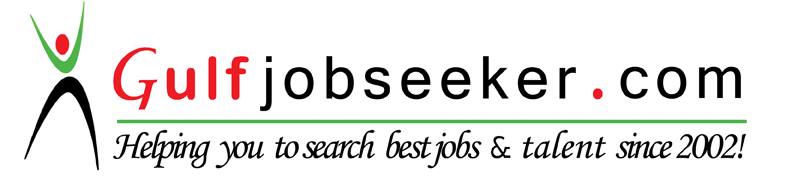 PERSONAL DETAILS:DECLARATION:I hereby declare that all the information provided by me in this application is factual and correct to the best of my knowledge and belief.Candidate CV No   : 1423344E-mail Address	    :  cvcontacts@gulfjobseekers.com Whatsapp Mobile : +971504753686I have appointed Gulfjobseeker.com as my HR Consultants,Please send them your company details to get my contacts.PERSONAL DETAILS:DECLARATION:I hereby declare that all the information provided by me in this application is factual and correct to the best of my knowledge and belief.Candidate CV No   : 1423344E-mail Address	    :  cvcontacts@gulfjobseekers.com Whatsapp Mobile : +971504753686I have appointed Gulfjobseeker.com as my HR Consultants,Please send them your company details to get my contacts.PERSONAL DETAILS:DECLARATION:I hereby declare that all the information provided by me in this application is factual and correct to the best of my knowledge and belief.Candidate CV No   : 1423344E-mail Address	    :  cvcontacts@gulfjobseekers.com Whatsapp Mobile : +971504753686I have appointed Gulfjobseeker.com as my HR Consultants,Please send them your company details to get my contacts.PERSONAL DETAILS:DECLARATION:I hereby declare that all the information provided by me in this application is factual and correct to the best of my knowledge and belief.Candidate CV No   : 1423344E-mail Address	    :  cvcontacts@gulfjobseekers.com Whatsapp Mobile : +971504753686I have appointed Gulfjobseeker.com as my HR Consultants,Please send them your company details to get my contacts.